

Via Tamburini, 5 
42122 Reggio Emilia 
Tel. 0522/267208 – Fax 0522/332782
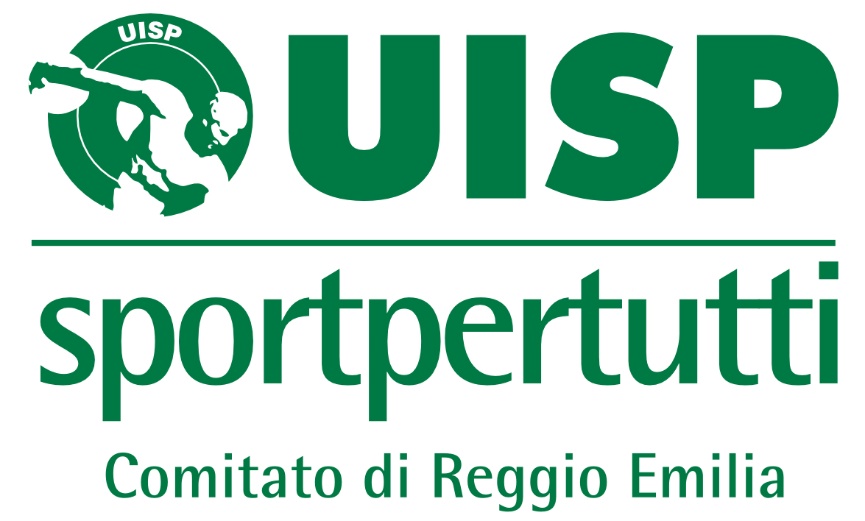 www.uispre.it - calcio@uispre.it
Pagina facebook: UISP CALCIO REGGIO EMILIA A TUTTE LE SOCIETA’, ATLETI, DIRIGENTI GLI AUGURI DELLA UISP DI REGGIO EMILIA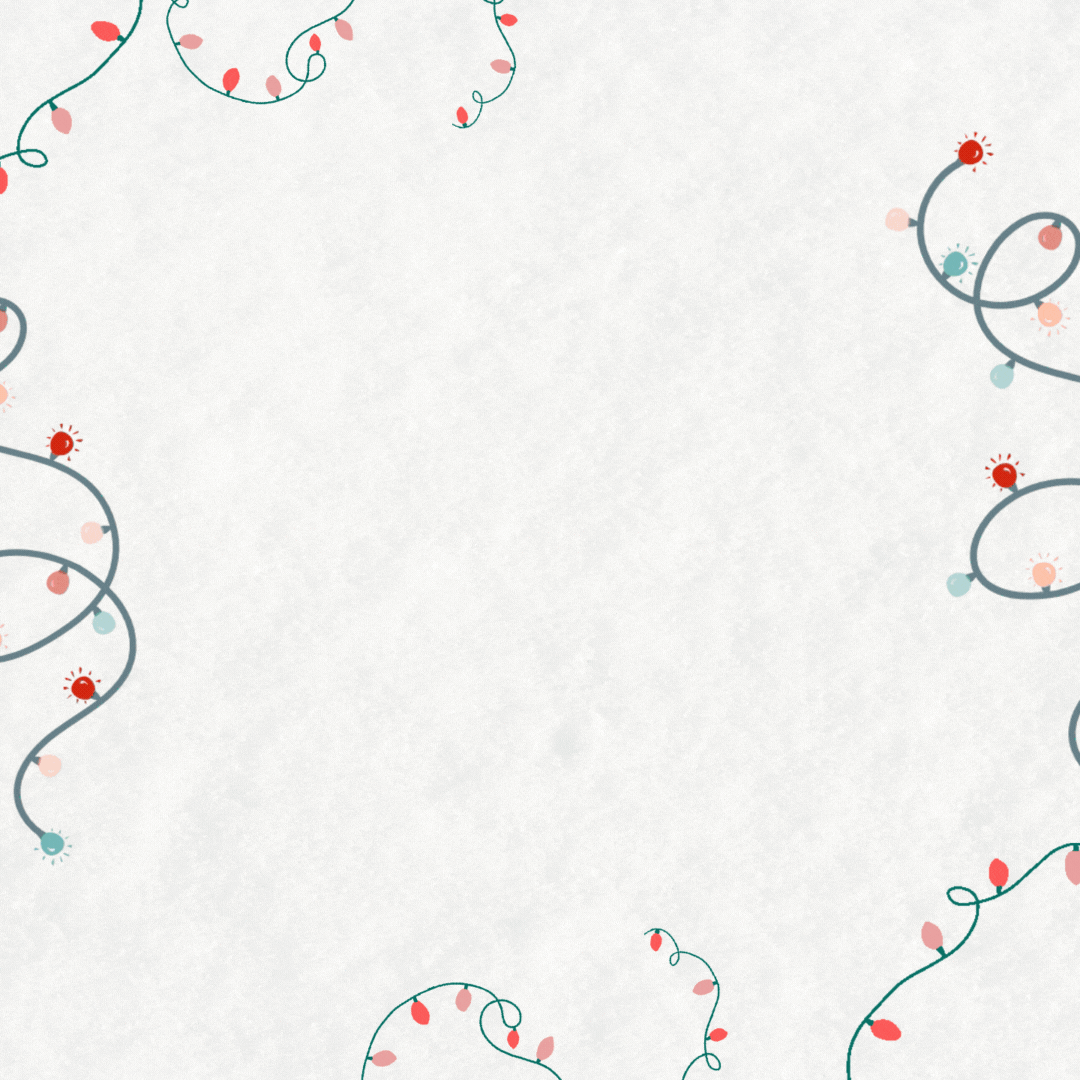 CLASSFICA MASTER GIRONE ACLASSFICA MASTER GIRONE BMARCATORI7 GOAL6 GOAL5 GOAL4 GOAL3 GOAL2 GOAL1 GOALFASE 2 UISP EMILIA ROMAGNAGIRONE A GIRONE BGIRONE C GIRONE D GIRONE ECOPPA DI LEGA 2023/2024 - 1° GIORNATA RITORNOGirone ECLASSFICHECAMPIONATO DILETTANTI CLASSIFICA 2023/2024MARCATORI7 GOAL4 GOAL3 GOAL2 GOAL1 GOALTorneo Inverno 2024 - Squadre PartecipantiGirone A (LUNEDI’)				Girone B (GIOVEDI’)1 Us Montecchio Calcio				1 Original Celtic Bhoys2 Rondo’ 1975						2 G.S. Salvaranese3 Futura 09						3 GSD Cervo Massenzatico4 Natural Caffe Quattro Castella			4 Pol. Borzanese Eurofluid5 Delta Gazzini					5 ASD S. Vittoria Amici di PierinoFORMULA DELLA MANFESTAZIONE PRIMA FASE - GIRONI ELIMINATORI1. Le 15 squadre partecipanti saranno suddivise in 3 gironi da 5 squadre cadauno, che si svilupperanno con gare di solo andata. Nelle gare di qualificazione al termine dei tempi regolamentari se il risultato sarà di parità si procederà alla disputa dei tiri di rigore (5 per parte)  2. Saranno ammesse alle fasi finali le prime tre squadre dei tre gironi, più la seconda migliore classificata. Nelle gare di semifinali e finale al termine dei tempi regolamentari il risultato sia di parità si procederà alla disputa dei tiri di rigore (5 per parte)SEMIFINALI Gara A 	1° classificata Gir. A 	-  1° Girone CampagnolaGara B 	1° classificata Gir. B 	-  2° miglior classificataNel caso che la miglior seconda sia abbinata alla 1° dello stesso girone di qualificazione si procederà al sorteggio  FINALE 1° - 2° POSTOVINCENTE GARA A - VINCENTE GARA BFormazione delle Classifiche - Verranno stabiliti i seguenti punteggi:4 punti a vittoria al termine della partita   	  2 punti in caso di vittoria ai calci di rigore   1 punto in caso di sconfitta ai calci di rigore   0 punti in caso di sconfitta al termine della partita.   In caso di pareggio al termine della partita regolamentare per decretare la vincente verranno disputati 5 tiri di rigore a testa, e nel caso che sussista ancora il risultato di parità si procederà ad oltranza. In caso di due o più squadre che al termine del proprio girone regolamentare arrivino a pari punti per determinare le posizioni nel girone si applicherà il seguente criterio:  1 Confronto diretto 					 2 Differenza reti negli scontri diretti  	3 Coppa Disciplina					4 Quoziente Goal Gara5 SorteggioNOTE TECNICHE ORGANIZZATIVE1. Presentare all’arbitro la distinta di gioco almeno 15 minuti prima della partita unitamente ai cartellini e ai documenti di identità in originale, possono essere inseriti in elenco gara un massimo di 18 giocatori e 3 dirigenti più guardalinee di parte. Verranno disputati due tempi di gioco da 30 minuti cadauno: nelle gare ad eliminazione diretta in caso di parità si procederà direttamente ai calci di rigore per determinare la vincente.  2. Sostituzioni: Cambi liberi volanti in qualsiasi momento della gara avvisando l’arbitro.   3. Obbligatorio l’utilizzo delle scarpe di calcetto o con tacchetti di gomma (13) è vietato l’utilizzo delle scarpe con (6) tacchetti in alluminio o plastica dura.   4. Le gare verranno dirette da Arbitri UISP, le società dovrà mettere a disposizione il guardalinee di parte e la prima nominata da calendario dovrà provvedere al ristoro all’arbitro è avere due mute di maglie nel caso che una sia uguale a quelli dell’avversario. Ogni società dovrà portare alla gara due palloni.   5. Il Comitato organizzatore si riserva la possibilità di effettuare variazioni al calendario ufficiale delle gare, determinate da causa di forza maggiore nel rispetto degli impegni dell’attività ufficiale UISP.   6. Per quanto non contemplato nel presente regolamento, vige la Normativa Generale UISP e le variazioni a detta normativa generale emanate dal Comitato Provinciale UISP di Reggio Emilia per la stagione sportiva 2023 - 2024CALENDARIO 1° GIORNATA GIRONE ACALENDARIO 1° GIORNATA GIRONE BCALENDARIO 2° GIORNATA GIRONE ACALENDARIO 2° GIORNATA GIRONE BCALENDARIO 3° GIORNATA GIRONE ACALENDARIO 3° GIORNATA GIRONE BCALENDARIO 4° GIORNATA GIRONE ACALENDARIO 4° GIORNATA GIRONE BCALENDARIO 5° GIORNATA GIRONE ACALENDARIO 5° GIORNATA GIRONE BGirone CampagnolaASD Calcio CodisottoNuova Bieffe NovellaraUS Sarmog San GirolamoLa Bamba NovellaraPol. Virtus Correggio                 CALENDARIO 1° GIORNATA CALENDARIO 2° GIORNATACALENDARIO 3° GIORNATACALENDARIO 4° GIORNATACALENDARIO 5° GIORNATASEMIFINALIFINALE 1° - 2° postoCOMUNICATO UFFICIALEN° 17 DEL 19/12/2023STAGIONE SPORTIVA 2023/2024PTPGPVPNPPGFGS1GYMNASIUM TOSCANINI AMICI DEL SAVE1785211252POL. VIRTUS CORREGGIO1675111773ASD CALCIO CODISOTTO1373401394NUOVA BIEFFE NOVELLARA127403775USD VIRTUS MANDRIO9723212116US SARMOG SAN GIROLAMO7721411117ASD IL QUADRIFOGLIO GS BUDRIESE “A”6820611168ASD S. VITTORIA AMICI DI PIERINO6713311149METROQUADRO FABBRICO682061024PTPGPVPNPPGFGS1G.S. SALVARANESE1684401362ASD ORIGINAL CELTIC BHOYS1364111153ASD VIRTUS MARTINO MARMI11732210104FUTURA 09107313755DELTA GAZZINI9730410106US MONTECCHIO CALCIO96231887ASD FILEF MAROCCO8722310118ARR. GAMBINI581258179NATURAL CAFFE QUATTRO CASTELLA46114510GYMNASIUM TOSCANINI AMICI DEL SAVERAKO ALESIOASD VIRTUS MARTINO MARMIDRAGONE GIUSEPPEPOL. VIRTUS CORREGGIOCALANDRINI MATTEOUSD VIRTUS MANDRIOBEDINI LUCADELTA GAZZINIRISPOLI ANDREAASD CALCIO CODISOTTOMOUNABIH YASSIRGYMNASIUM TOSCANINI AMICI DEL SAVEDE SANTIS LUCIANONUOVA BIEFFE NOVELLARACIROLDI PAOLOG.S. SALVARANESEFATTORI ANDREA G.S. SALVARANESEBOLOGNESI MARCOASD FILEF MAROCCODAMMOUCH M’HAMEDUSD VIRTUS MANDRIOMAZZALI LUCAASD ORIGINAL CELTIC BHOYSGOZZI EMILIANOASD IL QUADRIFOGLIO GS BUDRIESE “A”DEBAR SONNYNATURAL CAFFE QUATTRO CASTELLAROMAGNANI MAICOASD CALCIO CODISOTTOMUSI RICCARDOASD CALCIO CODISOTTOBELLEDI CRISTIANOASD CALCIO CODISOTTOIOTTI ANDREAUS SARMOG SAN GIROLAMOPETRATTI GIACOMOUS SARMOG SAN GIROLAMOTERZI ALESSIOUS SARMOG SAN GIROLAMOGIORIO ROBERTOUSD VIRTUS MANDRIOGASPARINI FILIPPOG.S. SALVARANESEEL OUMLOUKI AMYNG.S. SALVARANESEROSSI STEFANOFUTURA 09SOLIMAN MARUAN EL SAYED MOHAMEDFUTURA 09VIMINALI NICOLASFUTURA 09NOCI LORENZOPOL. VIRTUS CORREGGIOPRANDI SIMONEPOL. VIRTUS CORREGGIOCHIESSI MARCOPOL. VIRTUS CORREGGIONICOLINI LUCAASD VIRTUS MARTINO MARMIFALBO GIANFRANCOASD ORIGINAL CELTIC BHOYSHARIT AMINASD S. VITTORIA AMICI DI PIERINOCOCCONI LUCAASD S. VITTORIA AMICI DI PIERINOIEMBO MAICOLARR. GAMBINITASSONI FABIOARR. GAMBINIPICCININI LORENZOASD FILEF MAROCCOZHROUD CHARAFEDDINEMETROQUADRO FABBRICOCAFFARELLI DOMENICOMETROQUADRO FABBRICOSIMEOLI GIUSEPPEDELTA GAZZINIROMANO LUCAUS MONTECCHI CALCIOMARASCHIO ALBERTOASD VIRTUS MARTINO MARMIPETA SALVATOREASD VIRTUS MARTINO MARMIBRESCIA ANTONIOASD ORIGINAL CELTIC BHOYSESPOSITO CIROASD ORIGINAL CELTIC BHOYSCAMARA ALSENYASD ORIGINAL CELTIC BHOYSDE MIZIO VINCENZO GERARDOASD ORIGINAL CELTIC BHOYSCULAJ ZAMIRASD ORIGINAL CELTIC BHOYSTRUZZI DAVIDEASD ORIGINAL CELTI CBHOYSFARAGO’ GIANCARLONATURAL CAFFE QUATTRO CASTELLAWRIGHT FEDERICONATURAL CAFFE QUATTRO CASTELLATARABELLONI MASSIMONATURAL CAFFE QUATTRO CASTELLAELHAOUDY HAMZADELTA GAZZINILOLDI MASSIMILIANODELTA GAZZINIGASPARINI GIULIANODELTA GAZZINIBERTOLINI DAVIDEDELTA GAZZINIMARAMOTTI ALESSANDROUS MONTECCHIO CALCIOSCOLARI LORENZOUS MONTECCHIO CALCIOARDUINI MARCOUS MONTECCHIO CALCIOIARDINO VINCENZOUS MONTECCHIO CALCIODI LIBORIO SEBASTIANOUS MONTECCHIO CALCIODIALLO MOUSSAASD FILEF MAROCCOZDI KANNI ANASASD FILEF MAROCCOMAZIZI KHALILASD FILEF MAROCCOELGHACHI REDOUANEASD FILEF MAROCCOMAZIZI AMINEASD S. VITTORIA AMICI DI PIERINOGUERRA GIUSEPPEASD S. VITTORIA AMICI DI PIERINORUSSO MATTEOASD S. VITTORIA AMICI DI PIERINOROMBOLA’ MATTEOASD S. VITTORIA AMICI DI PIERINORIZZI GIUSEPPEASD S. VITTORIA AMICI DI PIERINOORRU MATHIASASD S. VITTORIA AMICI DI PIERINODIAZ WALKERASD S. VITTORIA AMICI DI PIERINOPALMIERI BENVENUTOUS SARMOG SAN GIROLMOGATTI DAVIDEUS SARMOG SAN GIROLMOALFIERI SIMONEUS SARMOG SAN GIROLMOBONAZZI CRISTIANUS SARMOG SAN GIROLMOTORREGGIANI ALEXUS SARMOG SAN GIROLAMOBENATI RICCARDOASD IL QUADRIFOGLIO GS BUDRIESE “A”DEBATTISTI TOBIAASD IL QUADRIFOGLIO GS BUDRIESE “A”SCALTRITI ANDREAASD IL QUADRIFOGLIO GS BUDRIESE “A”DEBAR MOISASD IL QUADRIFOGLIO GS BUDRIESE “A”MESSINA VINCENZO GIOVANNIASD IL QUADRIFOGLIO GS BUDRIESE “A”CRISTONI ANDREAASD IL QUADRIFOGLIO GS BUDRIESE “A”D’ANGELO GIOVANNIASD IL QUADRIFOGLIO GS BUDRIESE “A”GETI LUCAASD IL QUADRIFOGLIO GS BUDRIESE “A”VERGAI MATTEOASD CALCIO CODISOTTOPERINI IACOPOASD CALCIO CODISOTTOBIANCHI MATTEOASD CALCIO CODISOTTOIOTTI EDOARDOGYMNASIUM TOSCANINI AMICI DEL SAVESABINI MICHELEGYMNASIUM TOSCANINI AMICI DEL SAVEVANGELI ALEXUSD VIRTUS MANDRIOD’ALESSIO MATTIAUSD VIRTUS MANDRIOTURCO FIOREUSD VIRTUS MANDRIODI ROSA CIROMETROQUADRO FABBRICOINCANNELLA NICOLO’METROQUADRO FABBRICOACIERNO ERIK ELIAMETROQUADRO FABBRICORENALTO ANGELOMETROQUADRO FABBRICOMOUBSSITE OUSSAMAMETROQUADRO FABBRICOPRANDI FRANCESCOPOL. VIRTUS CORREGGIOSPAGGIARI STEFANOPOL. VIRTUS CORREGGIOFONTANA FABIOPOL. VIRTUS CORREGGIOAMADEI FEDERICOPOL. VIRTUS CORREGGIOCALCAGNI FEDERICOPOL. VIRTUS CORREGGIOPINOTTI FRANCESCOARR. GAMBINIMISIANO SALVATOREARR. GAMBINICOLY NFANSOUARR. GAMBINIDE LUCA PIERLUIGIARR. GAMBINISOVANS KIRILSG.S. SALVARANESEGIORGINI MASSIMOG.S. SALVARANESEFACCHINI SIMONEG.S. SALVARANESEBULDRIGHINI MARCOFUTURA 09MENOZZI STEFANONUOVA BIEFFE NOVELLARAPIRONDINI SIMONENUOVA BIEFFE NOVELLARAMASSA MANUELENUOVA BIEFFE NOVELLARAGELMINI ALESSANDROMETROQUADRO FABBRICOMOUBSSITE OUSSAMAPTPGPVPNPPGFGS1ASD ORIGINAL CELTIC BHOYS42110512ASD DECO’ AM. CARPI32101253ASD FELINO BAR MERCURY1201123PTPGPVPNPPGFGS1BASILICANOVA AURORA VAL PARMA32101332ASD CALCIO CODISOTTO32101222CLUB GIARDINO CARPI ASD3210133PTPGPVPNPPGFGS1ASD OLIMPIA 198362200522USD VIRTUS MANDRIO12011233CIRCOLO INZANI ASD1201124PTPGPVPNPPGFGS1POL. COGNENTESE32101532ASD VIRTUS MARTINO MARMI32101243GS FRAORE3210144PTPGPVPNPPGFGS1W.A.M. GROUP 42110652BARACCA ATLETIC RIVER42110743ASD IL QUADRIFOGLIO GS BUDRIESE0200237US SARMOG SAN GIROLAMOASD CALCIO CODISOTTO22GIRONE EPTPGPVPNPPGFGS1ASD CALCIO CODISOTTO42110632US SARMOG SAN GIROLAMO43111573ASD S. VITTORIA AMICI DI PIERINO0100112AMMONITIAMMONITIASD CALCIO CODISOTTOCAVICCHI GIANLUCASQUALIFICA PER 1 GIORNATA SQUALIFICA PER 1 GIORNATA ASD CALCIO CODISOTTOBERTOLI SERGIOPTPGPVPNPPGFGS1GSD CERVO MASSENZATICO1364111872ASD RUBIERA CALCIO1153201033POL. BORZANESE EUROFLUID1043101134US REGGIOLO1043101555ARCI MANZONI10731313226ASD IL QUADRIFOGLIO GS BUDRIESE “B”9630310117MELONI AUTO NOVELLARA85221988RONDO’ 197555122559ASD SC BRUGNETO5712471510ASD POL. ZELIG340314511ASD MASONE B340316812LA BAMBA NOVELLARA1501471713CLUB DEPORTIVO1401339ARCI MANZONIBAHO RONALDOUS REGGIOLOPAOLINI FRANCESCOASD IL QUADRIFOGLIO GS BUDRIESE “B”D’ANGELO GIOVANNIGSD CERVO MASSENZATICOTEDESCHI GIULIANOPOL. BORZANESE EUROFLUIDZAKARI FAHADIASD RUBIERA CALCIOQUAYSON DANIEL KOYOGSD CERVO MASSENZATICOBORZIANI ANDREAGSD CERVO MASSENZATICOTRIVIERI LORENZOGSD CERVO MASSENZATICOBOLOGNESI FABIOGSD CERVO MASSENZATICOMUSSINI ALESSANDROUS REGGIOLOGROSSI NICHOLASUS REGGIOLOALDROVANDI MATTIAASD RUBIERA CALCIOFORNACIARI SIMONEASD RUBIERA CALCIOACITO MICHAELPOL. BORZANESE EUROFLUIDKANTE’ SOULAYMANEPOL. BORZANESE EUROFLUIDIACOBUCCI SIMONEGSD CERVO MASSENZATICOMAESTRI STEFANOMELONI AUTO NOVELLARABELLINI FABIOMELONI AUTO NOVELLARAMAIORANO VINCENZORONDO’ 1975CAMPOREALE MORRISASD MASONE BDAMIAN LUCACLUB DEPORTIVOFURLANETTO MATTEOARCI MANZONIESPOSITO ANTONIOASD POL. ZELIGCASSAMA MBEMBAUS REGGIOLOOLIVERIO LUCAUS REGGIOLOACCARDI ALESSIOUS REGGIOLOCAVAZZOLI MATTIAUS REGGIOLOBENASSI FEDERICOUS REGGIOLOCAPILUPPI LUCAUS REGGIOLOPIZZA MAICOLUS REGGIOLOFADLI ABDERRAZAKARCI MANZONIVIAPPIANI STEFANOARCI MANZONIQUATTROCCHI ANGELOARCI MANZONIGUIDA ENZOMELONI AUTO NOVELLARAGHIZZONI GIANLUCAMELONI AUTO NOVELLARASERMOLINI ELIASMELONI AUTO NOVELLARALOCHIATTO NIELSMELONI AUTO NOVELLARAARDELEANU GABRIELMELONI AUTO NOVELLARALANZA MICHAELASD RUBIERA CALCIOGENTILI ALESSIOASD RUBIERA CALCIOKONE SEKOUASD RUBIERA CALCIOADJEI EBENEZERASD POL. ZELIGOBI NWAIOKO DANIELASD POL. ZELIGOUHYA FAISSALASD IL QUADRIFOGLIO GS BUDRIESE “B”VERGAI MATTEOASD IL QUADRIFOGLIO GS BUDRIESE “B”DEBAR MOISASD IL QUADRIFOGLIO GS BUDRIESE “B”LUSUARDI LUCAASD IL QUADRIFOGLIO GS BUDRIESE “B”LIMONE ALDOASD IL QUADRIFOGLIO GS BUDRIESE “B”VEZZANI GIACOMOASD IL QUADRIFOGLIO GS BUDRIESE “B”BREVINI ANDREA POL. BORZANESE EUROFLUIDCATTELLANI MICHELEPOL. BORZANESE EUROFLUIDZECCHINI FEDERICOPOL. BORZANESE EUROFLUIDZANICHELLI GABRIELEPOL. BORZANESE EUROFLUIDBERTOLINI FRANCESCOASD MASONE BGALATI YERSONASD MASONE BRRAFSHI FATMIRASD MASONE BGHIRARDINI ALEXASD MASONE BTURCO LORENZOLA BAMBA NOVELLARAGELMINI FEDERICOLA BAMBA NOVELLARAAVANZATI MARCOLA BAMBA NOVELLARAAGOSTINELLI RICCARDOLA BAMBA NOVELLARARONDINELLI PAOLOLA BAMBA NOVELLARACARPI MARIOLA BAMBA NOVELLARAMICHELINI MATTEOASD SC BRUGNETOVALENZA NICCOLO’ASD SC BRUGNETOBERNAZZALI MATTEO ASD SC BRUGNETOMORA NICOLASASD SC BRUGNETOMAGNANI LUCAASD SC BRUGNETOALLEGRETTI LUCAASD SC BRUGNETOARTONI MARCORONDO’ 1975ALININIKAJ MAJRORONDO’ 1975TEKU IZMIRRONDO’ 1975DATTILO GAETANOCLUB DEPORTIVOPAPETTI STEFANO US MONTECCHIO CALCIO US MONTECCHIO CALCIO NATURAL CAFFE QUATTRO CASTELLA NATURAL CAFFE QUATTRO CASTELLALunedì 8 Gennaio ore 20:15CAMPO SINTETICO MERLI - VIA DELLA CANALINA 21/A, REGGIO NELL'EMILIA (RE)CAMPO SINTETICO MERLI - VIA DELLA CANALINA 21/A, REGGIO NELL'EMILIA (RE)CAMPO SINTETICO MERLI - VIA DELLA CANALINA 21/A, REGGIO NELL'EMILIA (RE)CAMPO SINTETICO MERLI - VIA DELLA CANALINA 21/A, REGGIO NELL'EMILIA (RE)CAMPO SINTETICO MERLI - VIA DELLA CANALINA 21/A, REGGIO NELL'EMILIA (RE) FUTURA 09 DELTA GAZZINI DELTA GAZZINILunedì 8 Gennaio ore 21:30Lunedì 8 Gennaio ore 21:30CAMPO SINTETICO MERLI - VIA DELLA CANALINA 21/A, REGGIO NELL'EMILIA (RE)CAMPO SINTETICO MERLI - VIA DELLA CANALINA 21/A, REGGIO NELL'EMILIA (RE)CAMPO SINTETICO MERLI - VIA DELLA CANALINA 21/A, REGGIO NELL'EMILIA (RE)CAMPO SINTETICO MERLI - VIA DELLA CANALINA 21/A, REGGIO NELL'EMILIA (RE)CAMPO SINTETICO MERLI - VIA DELLA CANALINA 21/A, REGGIO NELL'EMILIA (RE)RIPOSA: RONDO’ 1975RIPOSA: RONDO’ 1975RIPOSA: RONDO’ 1975RIPOSA: RONDO’ 1975RIPOSA: RONDO’ 1975 ASD ORIGINAL CELTIC BHOYS POL. BORZANESE EUROFLUID POL. BORZANESE EUROFLUID POL. BORZANESE EUROFLUIDGiovedì 11 Gennaio ore 20:15CAMPO SINTETICO MERLI - VIA DELLA CANALINA 21/A, REGGIO NELL'EMILIA (RE)CAMPO SINTETICO MERLI - VIA DELLA CANALINA 21/A, REGGIO NELL'EMILIA (RE)CAMPO SINTETICO MERLI - VIA DELLA CANALINA 21/A, REGGIO NELL'EMILIA (RE)CAMPO SINTETICO MERLI - VIA DELLA CANALINA 21/A, REGGIO NELL'EMILIA (RE)CAMPO SINTETICO MERLI - VIA DELLA CANALINA 21/A, REGGIO NELL'EMILIA (RE) GSD CERVO MASSENZATICO GSD CERVO MASSENZATICO ASD S. VITTORIA AMICI DI PIERINOGiovedì 11 Gennaio ore 21:30Giovedì 11 Gennaio ore 21:30CAMPO SINTETICO MERLI - VIA DELLA CANALINA 21/A, REGGIO NELL'EMILIA (RE)CAMPO SINTETICO MERLI - VIA DELLA CANALINA 21/A, REGGIO NELL'EMILIA (RE)CAMPO SINTETICO MERLI - VIA DELLA CANALINA 21/A, REGGIO NELL'EMILIA (RE)CAMPO SINTETICO MERLI - VIA DELLA CANALINA 21/A, REGGIO NELL'EMILIA (RE)CAMPO SINTETICO MERLI - VIA DELLA CANALINA 21/A, REGGIO NELL'EMILIA (RE)RIPOSA: G.S. SALVARANESE RIPOSA: G.S. SALVARANESE RIPOSA: G.S. SALVARANESE RIPOSA: G.S. SALVARANESE RIPOSA: G.S. SALVARANESE  NATURAL CAFFE QUATTRO CASTELLA FUTURA 09 FUTURA 09Lunedì 15 Gennaio ore 20:15Lunedì 15 Gennaio ore 20:15CAMPO SINTETICO MERLI - VIA DELLA CANALINA 21/A, REGGIO NELL'EMILIA (RE)CAMPO SINTETICO MERLI - VIA DELLA CANALINA 21/A, REGGIO NELL'EMILIA (RE)CAMPO SINTETICO MERLI - VIA DELLA CANALINA 21/A, REGGIO NELL'EMILIA (RE)CAMPO SINTETICO MERLI - VIA DELLA CANALINA 21/A, REGGIO NELL'EMILIA (RE)CAMPO SINTETICO MERLI - VIA DELLA CANALINA 21/A, REGGIO NELL'EMILIA (RE) RONDO’ 1975 RONDO’ 1975 DELTA GAZZINI DELTA GAZZINILunedì 15 Gennaio ore 21:30CAMPO SINTETICO MERLI - VIA DELLA CANALINA 21/A, REGGIO NELL'EMILIA (RE)CAMPO SINTETICO MERLI - VIA DELLA CANALINA 21/A, REGGIO NELL'EMILIA (RE)CAMPO SINTETICO MERLI - VIA DELLA CANALINA 21/A, REGGIO NELL'EMILIA (RE)CAMPO SINTETICO MERLI - VIA DELLA CANALINA 21/A, REGGIO NELL'EMILIA (RE)CAMPO SINTETICO MERLI - VIA DELLA CANALINA 21/A, REGGIO NELL'EMILIA (RE)RIPOSA: US MONTECCHIO CALCIO RIPOSA: US MONTECCHIO CALCIO RIPOSA: US MONTECCHIO CALCIO RIPOSA: US MONTECCHIO CALCIO RIPOSA: US MONTECCHIO CALCIO   G.S. SALVARANESE  ASD S. VITTORIA AMICI DI PIERINO  ASD S. VITTORIA AMICI DI PIERINO  ASD S. VITTORIA AMICI DI PIERINOGiovedì 18 Gennaio ore 20:15CAMPO SINTETICO MERLI - VIA DELLA CANALINA 21/A, REGGIO NELL'EMILIA (RE)CAMPO SINTETICO MERLI - VIA DELLA CANALINA 21/A, REGGIO NELL'EMILIA (RE)CAMPO SINTETICO MERLI - VIA DELLA CANALINA 21/A, REGGIO NELL'EMILIA (RE)CAMPO SINTETICO MERLI - VIA DELLA CANALINA 21/A, REGGIO NELL'EMILIA (RE)CAMPO SINTETICO MERLI - VIA DELLA CANALINA 21/A, REGGIO NELL'EMILIA (RE)  POL. BORZANESE EUROFLUID  POL. BORZANESE EUROFLUID  GSD CERVO MASSENZATICOGiovedì 18 Gennaio ore 21:30Giovedì 18 Gennaio ore 21:30CAMPO SINTETICO MERLI - VIA DELLA CANALINA 21/A, REGGIO NELL'EMILIA (RE)CAMPO SINTETICO MERLI - VIA DELLA CANALINA 21/A, REGGIO NELL'EMILIA (RE)CAMPO SINTETICO MERLI - VIA DELLA CANALINA 21/A, REGGIO NELL'EMILIA (RE)CAMPO SINTETICO MERLI - VIA DELLA CANALINA 21/A, REGGIO NELL'EMILIA (RE)CAMPO SINTETICO MERLI - VIA DELLA CANALINA 21/A, REGGIO NELL'EMILIA (RE)RIPOSA: ASD ORIGINAL CELTIC BHOYS RIPOSA: ASD ORIGINAL CELTIC BHOYS RIPOSA: ASD ORIGINAL CELTIC BHOYS RIPOSA: ASD ORIGINAL CELTIC BHOYS RIPOSA: ASD ORIGINAL CELTIC BHOYS  RONDO’ 1975 NATURAL CAFFE QUATTRO CASTELLA NATURAL CAFFE QUATTRO CASTELLA NATURAL CAFFE QUATTRO CASTELLALunedì 22 Gennaio ore 20:15CAMPO SINTETICO MERLI - VIA DELLA CANALINA 21/A, REGGIO NELL'EMILIA (RE)CAMPO SINTETICO MERLI - VIA DELLA CANALINA 21/A, REGGIO NELL'EMILIA (RE)CAMPO SINTETICO MERLI - VIA DELLA CANALINA 21/A, REGGIO NELL'EMILIA (RE)CAMPO SINTETICO MERLI - VIA DELLA CANALINA 21/A, REGGIO NELL'EMILIA (RE)CAMPO SINTETICO MERLI - VIA DELLA CANALINA 21/A, REGGIO NELL'EMILIA (RE)  FUTURA 09  FUTURA 09  US MONTECCHIO CALCIOLunedì 22 Gennaio ore 21:30Lunedì 22 Gennaio ore 21:30CAMPO SINTETICO MERLI - VIA DELLA CANALINA 21/A, REGGIO NELL'EMILIA (RE)CAMPO SINTETICO MERLI - VIA DELLA CANALINA 21/A, REGGIO NELL'EMILIA (RE)CAMPO SINTETICO MERLI - VIA DELLA CANALINA 21/A, REGGIO NELL'EMILIA (RE)CAMPO SINTETICO MERLI - VIA DELLA CANALINA 21/A, REGGIO NELL'EMILIA (RE)CAMPO SINTETICO MERLI - VIA DELLA CANALINA 21/A, REGGIO NELL'EMILIA (RE)RIPOSA: DELTA GAZZINI RIPOSA: DELTA GAZZINI RIPOSA: DELTA GAZZINI RIPOSA: DELTA GAZZINI RIPOSA: DELTA GAZZINI  GSD CERVO MASSENZATICO ASD ORIGINAL CELTIC BHOYS ASD ORIGINAL CELTIC BHOYSGiovedì 25 Gennaio ore 20:15Giovedì 25 Gennaio ore 20:15CAMPO SINTETICO MERLI - VIA DELLA CANALINA 21/A, REGGIO NELL'EMILIA (RE)CAMPO SINTETICO MERLI - VIA DELLA CANALINA 21/A, REGGIO NELL'EMILIA (RE)CAMPO SINTETICO MERLI - VIA DELLA CANALINA 21/A, REGGIO NELL'EMILIA (RE)CAMPO SINTETICO MERLI - VIA DELLA CANALINA 21/A, REGGIO NELL'EMILIA (RE)CAMPO SINTETICO MERLI - VIA DELLA CANALINA 21/A, REGGIO NELL'EMILIA (RE) G.S. SALVARANESE G.S. SALVARANESE POL. BORZANESE EURIFLUID POL. BORZANESE EURIFLUIDGiovedì 25 Gennaio ore 21:30CAMPO SINTETICO MERLI - VIA DELLA CANALINA 21/A, REGGIO NELL'EMILIA (RE)CAMPO SINTETICO MERLI - VIA DELLA CANALINA 21/A, REGGIO NELL'EMILIA (RE)CAMPO SINTETICO MERLI - VIA DELLA CANALINA 21/A, REGGIO NELL'EMILIA (RE)CAMPO SINTETICO MERLI - VIA DELLA CANALINA 21/A, REGGIO NELL'EMILIA (RE)CAMPO SINTETICO MERLI - VIA DELLA CANALINA 21/A, REGGIO NELL'EMILIA (RE)RIPOSA: ASD S. VITTORIA AMICI DI PIERINO RIPOSA: ASD S. VITTORIA AMICI DI PIERINO RIPOSA: ASD S. VITTORIA AMICI DI PIERINO RIPOSA: ASD S. VITTORIA AMICI DI PIERINO RIPOSA: ASD S. VITTORIA AMICI DI PIERINO  US MONTECCHIO CALCIO DELTA GAZZINI DELTA GAZZINI DELTA GAZZINILunedì 29 Gennaio ore 20:15CAMPO SINTETICO MERLI - VIA DELLA CANALINA 21/A, REGGIO NELL'EMILIA (RE)CAMPO SINTETICO MERLI - VIA DELLA CANALINA 21/A, REGGIO NELL'EMILIA (RE)CAMPO SINTETICO MERLI - VIA DELLA CANALINA 21/A, REGGIO NELL'EMILIA (RE)CAMPO SINTETICO MERLI - VIA DELLA CANALINA 21/A, REGGIO NELL'EMILIA (RE)CAMPO SINTETICO MERLI - VIA DELLA CANALINA 21/A, REGGIO NELL'EMILIA (RE) NATURAL CAFFE QUATTRO CASTELLA NATURAL CAFFE QUATTRO CASTELLA RONDO’ 1975Lunedì 29 Gennaio ore 21:30Lunedì 29 Gennaio ore 21:30CAMPO SINTETICO MERLI - VIA DELLA CANALINA 21/A, REGGIO NELL'EMILIA (RE)CAMPO SINTETICO MERLI - VIA DELLA CANALINA 21/A, REGGIO NELL'EMILIA (RE)CAMPO SINTETICO MERLI - VIA DELLA CANALINA 21/A, REGGIO NELL'EMILIA (RE)CAMPO SINTETICO MERLI - VIA DELLA CANALINA 21/A, REGGIO NELL'EMILIA (RE)CAMPO SINTETICO MERLI - VIA DELLA CANALINA 21/A, REGGIO NELL'EMILIA (RE)RIPOSA: FUTURA 09 RIPOSA: FUTURA 09 RIPOSA: FUTURA 09 RIPOSA: FUTURA 09 RIPOSA: FUTURA 09  POL. BORZANESE EUROFLUID ASD S. VITTORIA AMICI DI PIERINO ASD S. VITTORIA AMICI DI PIERINOGiovedì 1 Febbraio ore 20:15Giovedì 1 Febbraio ore 20:15CAMPO SINTETICO MERLI - VIA DELLA CANALINA 21/A, REGGIO NELL'EMILIA (RE)CAMPO SINTETICO MERLI - VIA DELLA CANALINA 21/A, REGGIO NELL'EMILIA (RE)CAMPO SINTETICO MERLI - VIA DELLA CANALINA 21/A, REGGIO NELL'EMILIA (RE)CAMPO SINTETICO MERLI - VIA DELLA CANALINA 21/A, REGGIO NELL'EMILIA (RE)CAMPO SINTETICO MERLI - VIA DELLA CANALINA 21/A, REGGIO NELL'EMILIA (RE)  ASD ORIGINAL CELTIC BHOYS  ASD ORIGINAL CELTIC BHOYSG.S. SALVARANESE G.S. SALVARANESE Giovedì 1 Febbraio ore 21:30CAMPO SINTETICO MERLI - VIA DELLA CANALINA 21/A, REGGIO NELL'EMILIA (RE)CAMPO SINTETICO MERLI - VIA DELLA CANALINA 21/A, REGGIO NELL'EMILIA (RE)CAMPO SINTETICO MERLI - VIA DELLA CANALINA 21/A, REGGIO NELL'EMILIA (RE)CAMPO SINTETICO MERLI - VIA DELLA CANALINA 21/A, REGGIO NELL'EMILIA (RE)CAMPO SINTETICO MERLI - VIA DELLA CANALINA 21/A, REGGIO NELL'EMILIA (RE)RIPOSA: GSD CERVO MASSENZATICORIPOSA: GSD CERVO MASSENZATICORIPOSA: GSD CERVO MASSENZATICORIPOSA: GSD CERVO MASSENZATICORIPOSA: GSD CERVO MASSENZATICO US MONTECCHIO CALCIO DELTA GAZZINI DELTA GAZZINI DELTA GAZZINILunedì 5 Febbraio ore 20:15CAMPO SINTETICO MERLI - VIA DELLA CANALINA 21/A, REGGIO NELL'EMILIA (RE)CAMPO SINTETICO MERLI - VIA DELLA CANALINA 21/A, REGGIO NELL'EMILIA (RE)CAMPO SINTETICO MERLI - VIA DELLA CANALINA 21/A, REGGIO NELL'EMILIA (RE)CAMPO SINTETICO MERLI - VIA DELLA CANALINA 21/A, REGGIO NELL'EMILIA (RE)CAMPO SINTETICO MERLI - VIA DELLA CANALINA 21/A, REGGIO NELL'EMILIA (RE) FUTURA 09 FUTURA 09 RONDO’ 1975Lunedì 5 Febbraio ore 21:30Lunedì 5 Febbraio ore 21:30CAMPO SINTETICO MERLI - VIA DELLA CANALINA 21/A, REGGIO NELL'EMILIA (RE)CAMPO SINTETICO MERLI - VIA DELLA CANALINA 21/A, REGGIO NELL'EMILIA (RE)CAMPO SINTETICO MERLI - VIA DELLA CANALINA 21/A, REGGIO NELL'EMILIA (RE)CAMPO SINTETICO MERLI - VIA DELLA CANALINA 21/A, REGGIO NELL'EMILIA (RE)CAMPO SINTETICO MERLI - VIA DELLA CANALINA 21/A, REGGIO NELL'EMILIA (RE)RIPOSA: RIPOSA NATURAL CAFFE QUATTRO CASTELLARIPOSA: RIPOSA NATURAL CAFFE QUATTRO CASTELLARIPOSA: RIPOSA NATURAL CAFFE QUATTRO CASTELLARIPOSA: RIPOSA NATURAL CAFFE QUATTRO CASTELLARIPOSA: RIPOSA NATURAL CAFFE QUATTRO CASTELLA GSD CERVO MASSENZATICO G.S. SALVARANESE G.S. SALVARANESEGiovedì 8 Febbraio ore 20:15Giovedì 8 Febbraio ore 20:15CAMPO SINTETICO MERLI - VIA DELLA CANALINA 21/A, REGGIO NELL'EMILIA (RE)CAMPO SINTETICO MERLI - VIA DELLA CANALINA 21/A, REGGIO NELL'EMILIA (RE)CAMPO SINTETICO MERLI - VIA DELLA CANALINA 21/A, REGGIO NELL'EMILIA (RE)CAMPO SINTETICO MERLI - VIA DELLA CANALINA 21/A, REGGIO NELL'EMILIA (RE)CAMPO SINTETICO MERLI - VIA DELLA CANALINA 21/A, REGGIO NELL'EMILIA (RE) ASD ORIGINAL CELTIC BHOYS ASD ORIGINAL CELTIC BHOYS ASD S. VITTORIA AMICI DI PIERINO ASD S. VITTORIA AMICI DI PIERINOGiovedì 8 FebbraioCAMPO SINTETICO MERLI - VIA DELLA CANALINA 21/A, REGGIO NELL'EMILIA (RE)CAMPO SINTETICO MERLI - VIA DELLA CANALINA 21/A, REGGIO NELL'EMILIA (RE)CAMPO SINTETICO MERLI - VIA DELLA CANALINA 21/A, REGGIO NELL'EMILIA (RE)CAMPO SINTETICO MERLI - VIA DELLA CANALINA 21/A, REGGIO NELL'EMILIA (RE)CAMPO SINTETICO MERLI - VIA DELLA CANALINA 21/A, REGGIO NELL'EMILIA (RE)RIPOSA: POL. BORZANESE EUROFLUID RIPOSA: POL. BORZANESE EUROFLUID RIPOSA: POL. BORZANESE EUROFLUID RIPOSA: POL. BORZANESE EUROFLUID RIPOSA: POL. BORZANESE EUROFLUID ASD CALCIO CODISOTTOUS SARMOG SAN GIROLAMOUS SARMOG SAN GIROLAMOLunedì 8 Gennaio ore 21:15Lunedì 8 Gennaio ore 21:15CAMPO SINTETICO CAMPAGNOLA EMILIA - VIA MAGNANICAMPO SINTETICO CAMPAGNOLA EMILIA - VIA MAGNANICAMPO SINTETICO CAMPAGNOLA EMILIA - VIA MAGNANICAMPO SINTETICO CAMPAGNOLA EMILIA - VIA MAGNANICAMPO SINTETICO CAMPAGNOLA EMILIA - VIA MAGNANINUOVA BIEFFE NOVELLARANUOVA BIEFFE NOVELLARALA BAMBA NOVELLARALA BAMBA NOVELLARAGiovedì 11 Gennaioore 21:15CAMPO SINTETICO CAMPAGNOLA EMILIA - VIA MAGNANICAMPO SINTETICO CAMPAGNOLA EMILIA - VIA MAGNANICAMPO SINTETICO CAMPAGNOLA EMILIA - VIA MAGNANICAMPO SINTETICO CAMPAGNOLA EMILIA - VIA MAGNANICAMPO SINTETICO CAMPAGNOLA EMILIA - VIA MAGNANIRIPOSA: POL. VIRTUS CORREGGIO RIPOSA: POL. VIRTUS CORREGGIO RIPOSA: POL. VIRTUS CORREGGIO RIPOSA: POL. VIRTUS CORREGGIO RIPOSA: POL. VIRTUS CORREGGIO POL. VIRTUS CORREGGIOLA BAMBA NOVELLARALA BAMBA NOVELLARALunedì 15 Gennaio ore 21:15Lunedì 15 Gennaio ore 21:15CAMPO SINTETICO CAMPAGNOLA EMILIA - VIA MAGNANICAMPO SINTETICO CAMPAGNOLA EMILIA - VIA MAGNANICAMPO SINTETICO CAMPAGNOLA EMILIA - VIA MAGNANICAMPO SINTETICO CAMPAGNOLA EMILIA - VIA MAGNANICAMPO SINTETICO CAMPAGNOLA EMILIA - VIA MAGNANINUOVA BIEFFE NOVELLARANUOVA BIEFFE NOVELLARAASD CALCIO CODISOTTOASD CALCIO CODISOTTOGiovedì 18 Gennaioore 21:15CAMPO SINTETICO CAMPAGNOLA EMILIA - VIA MAGNANICAMPO SINTETICO CAMPAGNOLA EMILIA - VIA MAGNANICAMPO SINTETICO CAMPAGNOLA EMILIA - VIA MAGNANICAMPO SINTETICO CAMPAGNOLA EMILIA - VIA MAGNANICAMPO SINTETICO CAMPAGNOLA EMILIA - VIA MAGNANIRIPOSA: US SARMOG SAN GIROLAMO RIPOSA: US SARMOG SAN GIROLAMO RIPOSA: US SARMOG SAN GIROLAMO RIPOSA: US SARMOG SAN GIROLAMO RIPOSA: US SARMOG SAN GIROLAMO NUOVA BIEFFE NOVELLARAPOL. VIRTUS CORREGGIOPOL. VIRTUS CORREGGIOLunedì 22 Gennaio ore 21:15Lunedì 22 Gennaio ore 21:15CAMPO SINTETICO CAMPAGNOLA EMILIA - VIA MAGNANICAMPO SINTETICO CAMPAGNOLA EMILIA - VIA MAGNANICAMPO SINTETICO CAMPAGNOLA EMILIA - VIA MAGNANICAMPO SINTETICO CAMPAGNOLA EMILIA - VIA MAGNANICAMPO SINTETICO CAMPAGNOLA EMILIA - VIA MAGNANIUS SARMOG SAN GIROLAMOUS SARMOG SAN GIROLAMOLA BAMBA NOVELLARALA BAMBA NOVELLARAGiovedì 25 Gennaioore 21:15CAMPO SINTETICO CAMPAGNOLA EMILIA - VIA MAGNANICAMPO SINTETICO CAMPAGNOLA EMILIA - VIA MAGNANICAMPO SINTETICO CAMPAGNOLA EMILIA - VIA MAGNANICAMPO SINTETICO CAMPAGNOLA EMILIA - VIA MAGNANICAMPO SINTETICO CAMPAGNOLA EMILIA - VIA MAGNANIRIPOSA: ASD CALCIO CODISOTTO RIPOSA: ASD CALCIO CODISOTTO RIPOSA: ASD CALCIO CODISOTTO RIPOSA: ASD CALCIO CODISOTTO RIPOSA: ASD CALCIO CODISOTTO US SARMOG SAN GIROLAMONUOVA BIEFFE NOVELLARANUOVA BIEFFE NOVELLARALunedì 29 Gennaio ore 21:15Lunedì 29 Gennaio ore 21:15CAMPO SINTETICO CAMPAGNOLA EMILIA - VIA MAGNANICAMPO SINTETICO CAMPAGNOLA EMILIA - VIA MAGNANICAMPO SINTETICO CAMPAGNOLA EMILIA - VIA MAGNANICAMPO SINTETICO CAMPAGNOLA EMILIA - VIA MAGNANICAMPO SINTETICO CAMPAGNOLA EMILIA - VIA MAGNANIASD CALCIO CODISOTTOASD CALCIO CODISOTTOPOL. VIRTUS CORREGGIOPOL. VIRTUS CORREGGIOGiovedì 1 Febbraioore 21:15CAMPO SINTETICO CAMPAGNOLA EMILIA - VIA MAGNANICAMPO SINTETICO CAMPAGNOLA EMILIA - VIA MAGNANICAMPO SINTETICO CAMPAGNOLA EMILIA - VIA MAGNANICAMPO SINTETICO CAMPAGNOLA EMILIA - VIA MAGNANICAMPO SINTETICO CAMPAGNOLA EMILIA - VIA MAGNANIRIPOSA: LA BAMBA NOVELLARA RIPOSA: LA BAMBA NOVELLARA RIPOSA: LA BAMBA NOVELLARA RIPOSA: LA BAMBA NOVELLARA RIPOSA: LA BAMBA NOVELLARA POL. VIRTUS CORREGGIOUS SARMOG SAN GIROLAMOUS SARMOG SAN GIROLAMOLunedì 5 Febbraio ore 21:15Lunedì 5 Febbraio ore 21:15CAMPO SINTETICO CAMPAGNOLA EMILIA - VIA MAGNANICAMPO SINTETICO CAMPAGNOLA EMILIA - VIA MAGNANICAMPO SINTETICO CAMPAGNOLA EMILIA - VIA MAGNANICAMPO SINTETICO CAMPAGNOLA EMILIA - VIA MAGNANICAMPO SINTETICO CAMPAGNOLA EMILIA - VIA MAGNANILA BAMBA NOVELLARALA BAMBA NOVELLARAASD CALCIO CODISOTTOASD CALCIO CODISOTTOGiovedì 8 Febbraioore 21:15CAMPO SINTETICO CAMPAGNOLA EMILIA - VIA MAGNANICAMPO SINTETICO CAMPAGNOLA EMILIA - VIA MAGNANICAMPO SINTETICO CAMPAGNOLA EMILIA - VIA MAGNANICAMPO SINTETICO CAMPAGNOLA EMILIA - VIA MAGNANICAMPO SINTETICO CAMPAGNOLA EMILIA - VIA MAGNANIRIPOSA: NUOVA BIEFFE NOVELLARA RIPOSA: NUOVA BIEFFE NOVELLARA RIPOSA: NUOVA BIEFFE NOVELLARA RIPOSA: NUOVA BIEFFE NOVELLARA RIPOSA: NUOVA BIEFFE NOVELLARA GARA A 1° CLASS. GIR. A1° Girone CampagnolaLunedì 12 Febbraio ore 20:15CAMPO SINTETICO MERLI - VIA DELLA CANALINA 21/A, REGGIO NELL'EMILIA (RE)CAMPO SINTETICO MERLI - VIA DELLA CANALINA 21/A, REGGIO NELL'EMILIA (RE)CAMPO SINTETICO MERLI - VIA DELLA CANALINA 21/A, REGGIO NELL'EMILIA (RE)GARA B 1° CLASS. GIR. B2° miglior classificataLunedì 12 Febbraio ore 21:30CAMPO SINTETICO MERLI - VIA DELLA CANALINA 21/A, REGGIO NELL'EMILIA (RE)CAMPO SINTETICO MERLI - VIA DELLA CANALINA 21/A, REGGIO NELL'EMILIA (RE)CAMPO SINTETICO MERLI - VIA DELLA CANALINA 21/A, REGGIO NELL'EMILIA (RE)GARA C VINCENTE GARA AVINCENTE GARA BGiovedì 15 Febbraio ore 21:00CAMPO SINTETICO MERLI - VIA DELLA CANALINA 21/A, REGGIO NELL'EMILIA (RE)CAMPO SINTETICO MERLI - VIA DELLA CANALINA 21/A, REGGIO NELL'EMILIA (RE)CAMPO SINTETICO MERLI - VIA DELLA CANALINA 21/A, REGGIO NELL'EMILIA (RE)